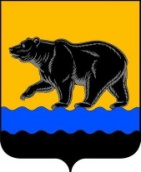 АДМИНИСТРАЦИЯ ГОРОДА НЕФТЕЮГАНСКА постановление12.02.2018											№ 45-пг.НефтеюганскО внесении изменения в постановление администрации города Нефтеюганска от 05.09.2013 № 987-п «Об утверждении перечня муниципальных программ города Нефтеюганска»В соответствии со статьей 179 Бюджетного кодекса Российской Федерации, Федеральным законом от 06.10.2003 № 131-ФЗ «Об общих принципах организации местного самоуправления в Российской Федерации», постановлением Правительства Российской Федерации от 10.02.2017 № 169 «Об утверждении Правил предоставления и распределения субсидии из федерального бюджета бюджетам субъектов Российской Федерации на поддержку государственных программ субъектов Российской Федерации и муниципальных программ формирования современной городской среды», постановлением администрации города Нефтеюганска от 22.08.2013 № 80-нп «О муниципальных программах города Нефтеюганска» администрация города Нефтеюганска постановляет:1.Внести изменение в постановление администрации города Нефтеюганска от 05.09.2013 № 987-п «Об утверждении перечня муниципальных программ города Нефтеюганска» (с изменениями, внесенными постановлениями администрации города от 06.11.2015 № 1081-п, от 30.12.2016 № 1161-п, от 02.05.2017 № 277-п, от 02.08.2017 № 484-п, от 12.10.2017), а именно: строку 1 приложения к постановлению изложить в следующей редакции:«                                                                                                                            ».2.Директору департамента по делам администрации города М.Г.Виеру разместить постановление на официальном сайте органов местного самоуправления города Нефтеюганска в сети Интернет.Глава города Нефтеюганска				                                С.Ю.Дегтярев1Развитие жилищно-коммунального комплекса в городе Нефтеюганске в 2014-2022 годахДепартамент жилищно-коммунального хозяйства администрации города Нефтеюганска